ПРОЕКТ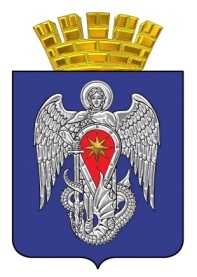 МИХАЙЛОВСКАЯ ГОРОДСКАЯ ДУМАВОЛГОГРАДСКОЙ ОБЛАСТИРЕШЕНИЕПринято Михайловской городской Думой _____________ 2022 г.                                                                 № О внесении изменений в решение Михайловской городской Думы
Волгоградской области от 28 декабря 2021 № 481 «Об утверждении прогнозного плана (программы) приватизации имущества, находящегося в собственности городского округа город Михайловка Волгоградской области на 2022 год и плановый период 2023 и 2024 годов»	В соответствии с федеральными законами от 06.10.2003 № 131-ФЗ «Об общих принципах организации местного самоуправления в Российской Федерации», от 21.12.2001 № 178-ФЗ «О приватизации государственного и муниципального имущества», руководствуясь требованиями Положения о приватизации имущества, находящегося в муниципальной собственности городского округа  город Михайловка Волгоградской области, утвержденного решением Михайловской городской Думы Волгоградской области от 29.12.2020  № 360, статьей 19 Устава городского округа город Михайловка Волгоградской области, Михайловская городская Дума Волгоградской областиРЕШИЛА:1. Внести в решение Михайловской городской Думы Волгоградской области
от 28 декабря 2020 г. № 481 «Об утверждении прогнозного плана (программы) приватизации имущества, находящегося в собственности городского округа  город Михайловка Волгоградской области, на 2022 год и плановый период 2023 и 2024 годов» следующие изменения:1.1. Раздел 2 Прогнозного плана (программы) приватизации имущества, находящегося в собственности городского округа  город Михайловка Волгоградской области на 2022 год и плановый период 2023 и 2024 годов дополнить пунктами 22-23 следующего содержания:2. Настоящее решение подлежит официальному опубликованию.3. Контроль исполнения настоящего решения возложить на постоянную комиссию по бюджетной, налоговой, экономической политике и предпринимательству Михайловской городской Думы.Председатель Михайловской городской Думы  Волгоградской области                                                                           В.А.КругловГлава городского округагород Михайловка Волгоградской области                                                                           А.В. Тюрин«___»___________2022 г.№п/пНаименование имуществаАдрес местонахожденияимуществаКраткая характеристикаДата приватизации22Автомобиль ЗИЛ 130 Волгоградская область,г.Михайловка,ул. Обороны, 42а1986 года выпуска, идентификационный номер  VIN отсутствует, модель 130, двигатель            № 708741, государственный регистрационный знак М 025 РВ 34, балансовая стоимость 360 000,00 рублей, остаточная стоимость 0,00 рублей2022г.23Автомобиль ГАЗ 66Волгоградская область,г.Михайловка,ул. Обороны, 42а1984 года выпуска, идентификационный номер  VIN отсутствует,  двигатель  № 252188, государственный регистрационный знак Е 368 ХН 34, балансовая стоимость 261 862,00 рублей, остаточная стоимость 0,00 рублей2022г.